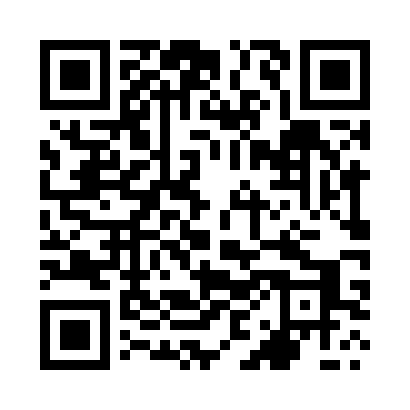 Prayer times for Bonow, PolandMon 1 Apr 2024 - Tue 30 Apr 2024High Latitude Method: Angle Based RulePrayer Calculation Method: Muslim World LeagueAsar Calculation Method: HanafiPrayer times provided by https://www.salahtimes.comDateDayFajrSunriseDhuhrAsrMaghribIsha1Mon4:086:0712:365:037:068:582Tue4:056:0412:365:047:089:003Wed4:026:0212:355:057:099:024Thu4:006:0012:355:077:119:045Fri3:575:5812:355:087:139:066Sat3:545:5512:345:097:149:097Sun3:515:5312:345:107:169:118Mon3:485:5112:345:117:189:139Tue3:455:4912:345:137:199:1610Wed3:425:4712:335:147:219:1811Thu3:395:4412:335:157:239:2012Fri3:365:4212:335:167:249:2313Sat3:335:4012:335:177:269:2514Sun3:305:3812:325:187:289:2815Mon3:275:3612:325:197:299:3016Tue3:245:3412:325:217:319:3317Wed3:205:3112:325:227:339:3518Thu3:175:2912:315:237:359:3819Fri3:145:2712:315:247:369:4120Sat3:115:2512:315:257:389:4321Sun3:085:2312:315:267:409:4622Mon3:045:2112:315:277:419:4923Tue3:015:1912:305:287:439:5124Wed2:585:1712:305:297:449:5425Thu2:545:1512:305:307:469:5726Fri2:515:1312:305:317:4810:0027Sat2:485:1112:305:327:4910:0328Sun2:445:0912:305:337:5110:0629Mon2:415:0712:295:347:5310:0930Tue2:375:0512:295:357:5410:12